Fluid 2/3 Notfall FLUTD | VET WEBINAR (vet-webinar.com)Fluid 2/3 Notfall FLUTD 11. Sep. 2023 20:00 - 21:00 CESTFormularendeBeschreibungStrangurie und große Blase? In diesem Webinar erarbeiten wir zusammen ein Protokoll, um Kater mit obstruktiver FLUDT adäquat zu behandeln. Während die klinischen Symptome häufig offensichtlich sind, können assoziierte Elektrolytveränderungen lebensbedrohlich werden, wenn sie nicht vor einer Anästhesie zur Katheterisierung stabilisiert werden. Tipps und Tricks für eine erfolgreiche und schonende Narkose und Katheterisierung sowie das Management einer allfälligen postobstruktiven Diurese werden in diesem Webinar ebenfalls nicht zu kurz kommen.Sprache: Deutsch» mehr Informationen wie online Seminare (Webinare) funktionierenUm Bildungsstunden wurde angesucht.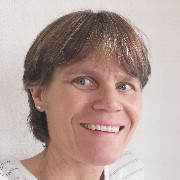 Nadja SigristPD Dr.med.vet. Nadja Sigrist, Small animal specialist FVH, DACVECC, DECVECC, EBVS specialist in veterinary emergency and critical care.After graduating from the veterinary school of the university of Bern in 1996, Nadja completed a doctoral thesis and trained as a specialist for small animals (FVH) before completing a residency in Veterinary Emergency and Critical Care. She is an ACVECC Diplomate since 2004 and ECVECC founding Diplomate since 2014. 
From 2005-2010 she was senior clinician in ECC medicine and helped developed the emergency and ICU service at the Small Animal Hospital of the Vetsuisse Faculty of Bern and from 2013-2020 she was senior clinician and the head of the Small Animal Intensive Care Unit at the Small Animal Hospital of the Vetsuisse Faculty of Zürich. 
In 2021, Nadja left the university setting to concentrate on her own company VET ECC CE (Veterinary Emergency and Critical Care Consulting & Education).